COUNCIL MEETING MINUTESGARDINER CITY COUNCILEXECUTIVE SESSIONWEDNESDAY, JANUARY 13, 20216:00 PMThe meeting was called to order by Mayor Hart at 6:02 p.m.ROLL CALL/PLEDGE OF ALLEGIANCE	City Council Present: Mayor Hart, Councilor Sergent, Councilor Cusick, Councilor 	White, 	Councilor Berry, Councilor Rees, Councilor Frey, and Councilor Rines.	City Council Absent: None.	Also present: City Manager Christine Landes and Economic Development Director 	Tracey DesjardinsPUBLIC COMMENT 	NonePETITIONS/PUBLIC HEARINGS 	NoneNEW BUSINESS	a) Advise and Consent to the Mayors Appointment(s): Cobbossee Corridor Trail 	Committee/Gay Grant, Tina Wood, Kerstin Gilg, Tom Reeves and Kate Carnes 	(possible other names to be added)	Mayor Hart asked the City Council to consider the additional names of Perri Williams 	(representing Gardiner Main Street) and Allison Wells (downtown resident) to this 	committee. 	Action: Councilor Cusick motioned to advise and consent to the Mayor’s Cobbossee 	Corridor Trail Committee appointments the names of Gay Grant, Tina Wood (Upstream 	members), Kerstin Gilg, Tom Reeves, Kate Carnes, Perri Williams, and Allison Wells.	Councilor Sergent seconded. Mayor Hart asked for any discussion. Seeing none, a roll call was conducted. Unanimous.	As an addition to the agenda, Mayor Hart spoke regarding the New Mills Dam 	Committee. Mayor Hart detailed some of the confusion regarding appointments to this 	committee. Mr. Ed Dahl has signed his oath paperwork however, Mr. Jon Ault and Mr. 	John Bean have not (as regular members) and neither has Patricia Hart or Amy Rees (as 	alternates). The city’s representation on the committee consists of three (3) members and   	two (2) alternates, each for three (3) year terms.. The Mayor would like to make some 	modifications to this committee. Amy Rees and Patricia Hart immediately resigned 	and/or not accepted their appointments as an alternate members. The Mayor informed the 	City Council that Mr. Jeff Wells, an ornithologist, would like to serve and that she would 	volunteer to be reappointed as an alternate.	Action: Councilor White motioned to advise and consent to the Mayor, the appointments 	to the New Mill Dam Committee consisting of Jeff Wells and Patricia Hart (as 	alternates).	Councilor Cusick seconded.Mayor Hart asked for any discussion. Seeing none, a roll call was conducted. Unanimous.	Mayor Hart asked for the City Manager report at this time. 	The City Manager asked the City Councilors of their availability to attend an Executive 	Session on January 27, 2021 at 5pm. Each member of the City Council was available at 	that time, although a couple may be a few minutes late to the meeting.	Mayor Hart informed the City Council to hold Saturday, February 6, 2021 from 9:00am 	to 12:30pm for the yearly goal setting session.EXECUTIVE SESSIONPursuant to 1 M.R.S.A. 405(6)(C): Economic Development at Libby Hill Business ParkAction: Councilor Cusick motioned to enter into executive session pursuant to 1 M.R.S.A. 405(6)(C): Economic Development at Libby Hill Business Park.Councilor Frey seconded. Mayor Hart asked for any discussion. Seeing none, a roll call was conducted. Unanimous. The City Council entered executive session at 6:15 p.m.Action: Councilor Cusick motioned to exit the executive session pursuant to 1 M.R.S.A. 405(6)(C): Economic Development at Libby Hill Business ParkCouncilor White seconded.Mayor Hart asked for any discussion. Seeing none, a roll call was conducted. Unanimous.The City Council exited the executive session at 7:10p.m.City staff was asked to follow and seek outside guidance as directed by the City Council. Pursuant to 1 M.R.S.A. 405(6)(C): City Facilities Expansion Possibility Action: Councilor Rines motioned to enter into executive session pursuant to 1 M.R.S.A. 405(6)(C): City Facilities Expansion Possibility.Councilor Sergent seconded. Mayor Hart asked for any discussion. Seeing none, a roll call was conducted. Unanimous. The City Council entered executive session at 7:11p.m.Action: Councilor Cusick motioned to exit the executive session pursuant to 1 M.R.S.A. 405(6)(C): City Facilities Expansion Possibility.Councilor Berry seconded.Mayor Hart asked for any discussion. Seeing none, a roll call was conducted. Unanimous.The City Council exited the executive session at 7:44p.m.City staff was asked to follow direction of the City Council. The City Council was in consensus to plan a future public discussion on how to possibly execute an expansion development of city buildings to house all departments whether it is in one location or several.CITY MANAGER REPORT	See above detail.CITY COUNCIL REPORT	Councilor Sergent reported that she visited city hall and was a bit concerned when she 	was not able to rouse anyone on the first try. She subsequently made contact with city 	staff so she just wanted the City Council to be aware that she will always try to reconnect 	with someone if the first try is not a success.	Councilor Cusick: none	Councilor White: none 	Councilor Berry: none 	Councilor Rees: none 	Councilor Frey: none 	Councilor Rines: none	Mayor Hart thanked Chief Sieberg for coordinating the COVID-19 vaccine virtual 	information setting. She also reminded folks that they all should have a copy of the video 	in their email. ADJOURN	Action: Councilor Berry motioned to adjourn the meeting.	Councilor White seconded.Mayor Hart asked for any discussion. Seeing none, a roll call was conducted. Unanimous.The City Council adjourned the meeting at 7:48p.m.Respectfully Submitted: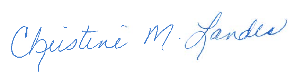 Christine M. LandesCity Manager